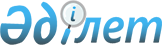 О признании утратившим силу решения акима Тарановского района от 16 сентября 2015 года № 10 "Об образовании избирательных участков на территории Тарановского района"Решение акима Тарановского района Костанайской области от 22 декабря 2017 года № 4. Зарегистрировано Департаментом юстиции Костанайской области 16 января 2018 года № 7484
      В соответствии со статьей 46 Закона Республики Казахстан от 6 апреля 2016 года "О правовых актах" аким района РЕШИЛ:
      1. Признать утратившим силу решение акима Тарановского района от 16 сентября 2015 года № 10 "Об образовании избирательных участков на территории Тарановского района" (зарегистрировано в Реестре государственной регистрации нормативных правовых актов под № 5926, опубликовано 15 октября 2015 года в газете "Маяк").
      2. Государственному учреждению "Аппарат акима Тарановского района" в установленном законодательством Республики Казахстан порядке обеспечить:
      1) государственную регистрацию настоящего решения в территориальном органе юстиции;
      2) в течение десяти календарных дней со дня государственной регистрации настоящего решения направление его копии в бумажном и электронном виде на казахском и русском языках в Республиканское государственное предприятие на праве хозяйственного ведения "Республиканский центр правовой информации" для официального опубликования и включения в Эталонный контрольный банк нормативных правовых актов Республики Казахстан;
      3) размещение настоящего решения на интернет-ресурсе акимата Тарановского района после его официального опубликования.
      3. Контроль за исполнением настоящего решения возложить на руководителя аппарата акима Тарановского района.
      4. Настоящее постановление вводится в действие по истечении десяти календарных дней после дня его первого официального опубликования.
      "СОГЛАСОВАНО"
      Председатель Тарановской
      районной избирательной комиссии
      ________________________ О. Ли
      22.12.2017 г.
					© 2012. РГП на ПХВ «Институт законодательства и правовой информации Республики Казахстан» Министерства юстиции Республики Казахстан
				
      Аким Тарановского района

К. Испергенов
